УПРАВЛЕНИЕ ОБЩЕГО И ДОШКОЛЬНОГО ОБРАЗОВАНИЯ
АДМИНИСТРАЦИИ ГОРОДА НОРИЛЬСКАМУНИЦИПАЛЬНОЕ БЮДЖЕТНОЕ ДОШКОЛЬНОЕ ОБРАЗОВАТЕЛЬНОЕУЧРЕЖДЕНИЕ «ДЕТСКИЙ САД № 32 «СНЕГИРЕК»(МБДОУ «ДС №32 «СНЕГИРЕК»)Информация МБДОУ «ДС № 32 «Снегирек» об участии в проекте «Ценности будущего в традициях народной культуры»В рамках реализации проекта «Ценности будущего в традициях народной культуры», педагогами совместно с воспитанниками МБДОУ «ДС № 32 «Снегирек», была проведена тематическая неделя «Традиции и ценности в культуре разных народов России». Проведено занятие по ОО «Речевое развитие» чтение и пересказ русской народной сказки «Заяц-хваста». Воспитанники подготовительной группы посмотрели мультфильм «Заяц –хваста», играли в настольный театр, составляли сказку по схемам.Используя дидактический комплект «Бабушкины сказки» рассматривали иллюстрации и сюжетные картинки, воспитанники нарисовали рисунки к сказке.Итогом данной работы стала постановка сказки «Заяц-хваста». Ссылка на материалы – отчеты: https://disk.yandex.ru/a/y_KrazmGtqPNrw Воспитанники старшей группы «Ромашки» Горченев Владимир, Климова Анастасия в рамках Всероссийской акции «Ценности будущего в традициях народной культуры» приняли участие в проекте «Бабушкины сказки». Вместе с родителями они придумали сказки, которые рассказали детям в группе.Ссылка на материалы – отчеты: https://disk.yandex.ru/d/b1OlFJyeFJ2paw Скриншоты прилагаются: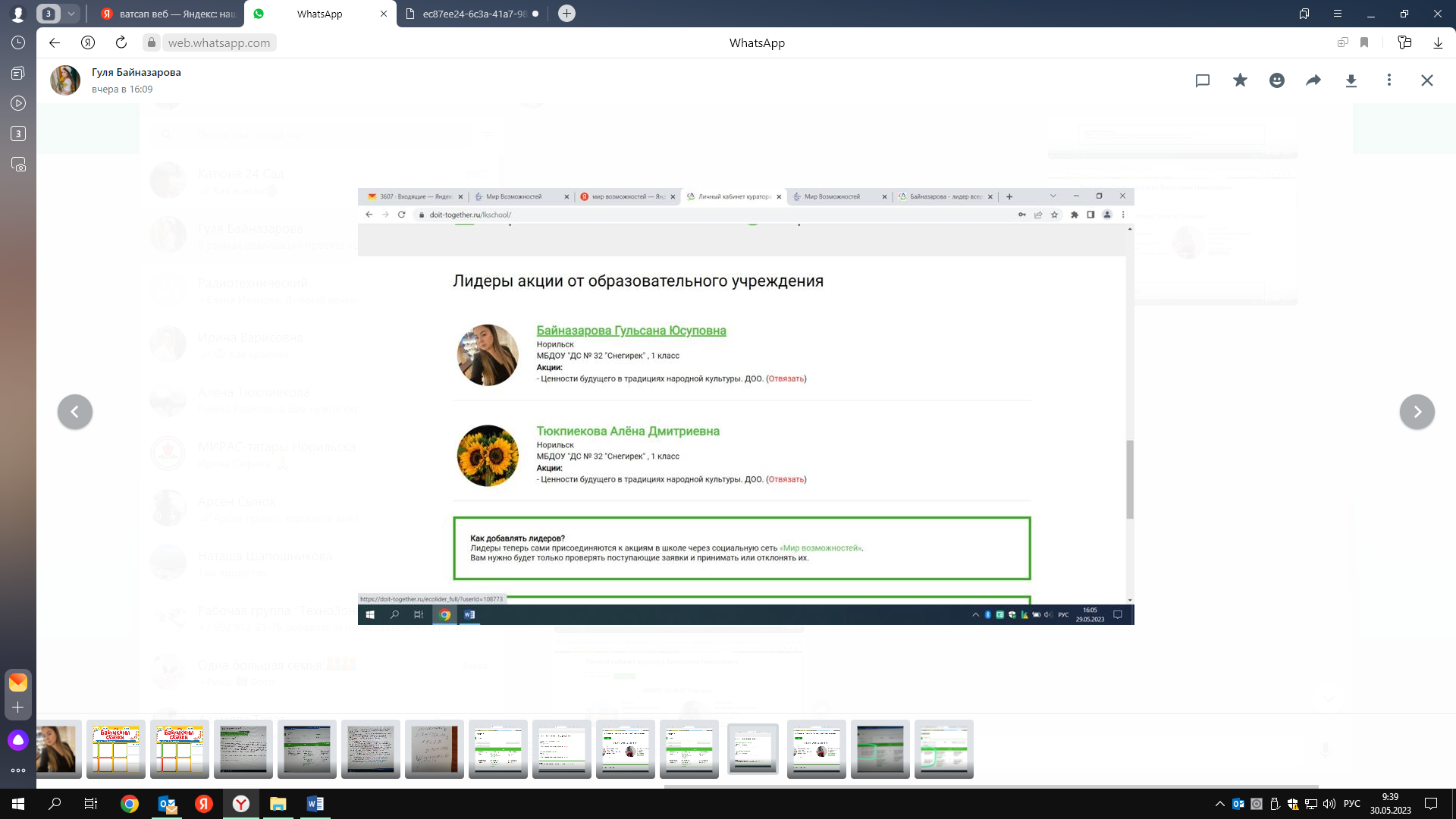 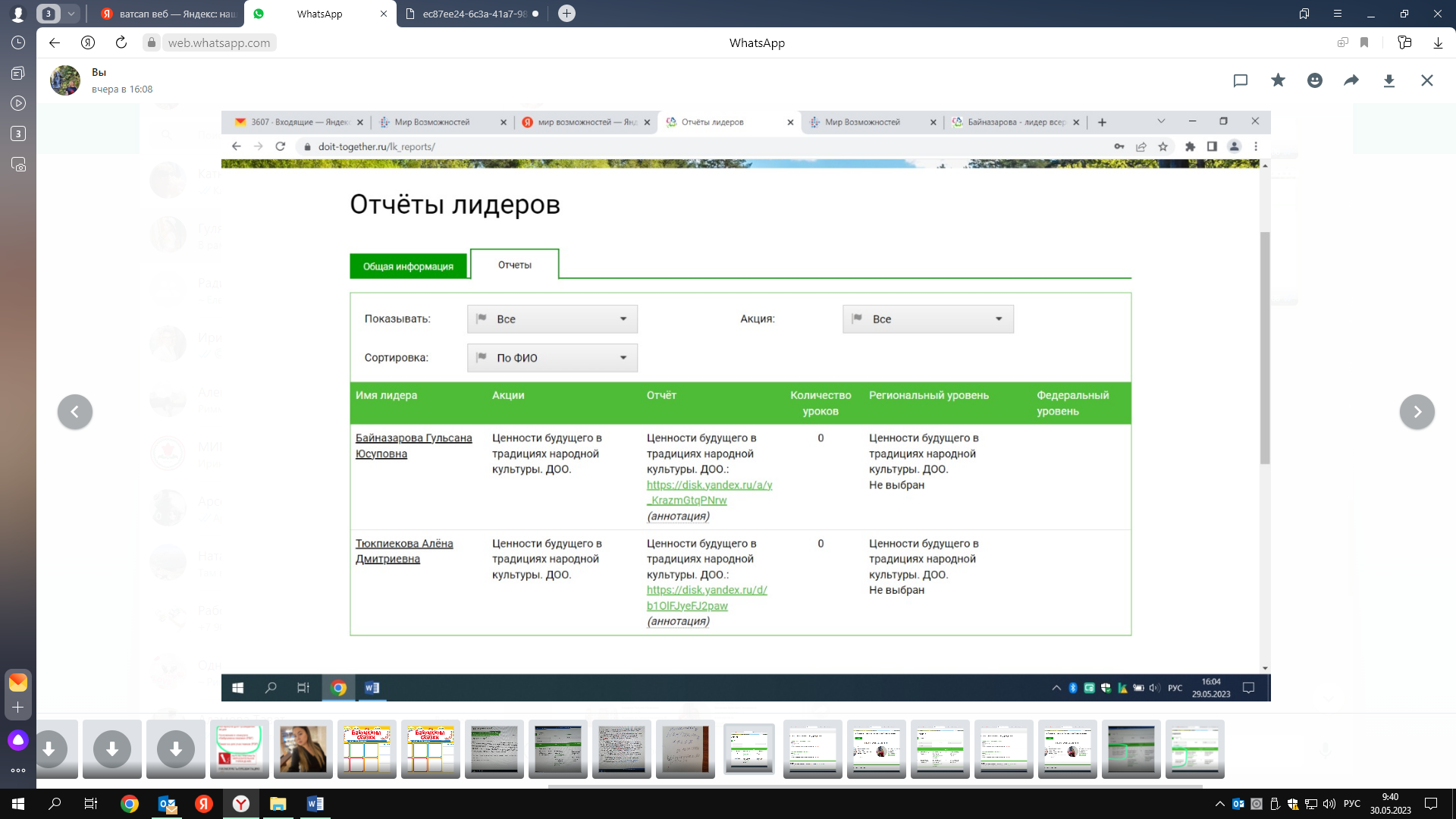 ул. Севастопольская, д. 7в, р-н Центральный, г.  Норильск, Красноярский край, 663305, телефон: (3919) 46-19-39 E-mail: mdou32@norcom.ru  дс-снегирек.рф ЕГРЮЛ (ОГРН) 1022401630767 ОКПО 58799249 ИНН/КПП 2457051671/245701001